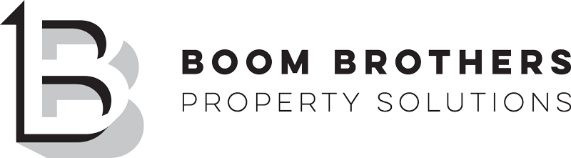 Employment ApplicationWe are an Equal Opportunity Employer and committed to excellence through diversity.Please print or type. The application must be fully completed to be considered. Please complete each section, even if you attach a resume.Personal InformationLast Name					First Name		 Middle InitialEmployment desiredFull time                             Part time                            Seasonal/TemporarySend application and resume to: info@boombrotherswi.com or 1 S Wickham Ct. #3, Madison WI 53711(608) 423-5080AddressCityStateZipPhone numberEmail addressEmail addressEmail addressAre you legally eligible to work in the US?If selected for employment are you willing to submit to a background check?If selected for employment are you willing to submit to a background check?If selected for employment are you willing to submit to a background check?Yes                           NoYes                           NoYes                           NoYes                           NoPositionPositionPositionPosition you are applying forAvailable start dateDesired payEducationEducationEducationEducationEducationSchool nameLocationYears attendedDegree receivedMajorReferences (business and professional only)References (business and professional only)References (business and professional only)References (business and professional only)NameTitleCompanyPhoneEmployment HistoryEmployment HistoryEmployment HistoryEmployment HistoryEmployer (1)Job titleJob titlePay RateWork phoneStarting dateStarting dateEnding dateAddressCityStateZipEmployer (2)Job titleJob titlePay RateWork phoneStarting dateStarting dateEnding dateAddressCityStateZipEmployer (3)Job titleJob titlePay RateWork phoneStarting dateStarting dateEnding dateAddressCityStateZipEmployer (4)Job TitleJob TitlePay RateWork phoneStarting dateStarting dateEnding dateAddressCityStateZipEmployer (5)Job titleJob titlePay RateWork phoneStarting dateStarting dateEnding dateAddressCityStateZipSignature DisclaimerSignature DisclaimerI certify that my answers are true and complete to the best of my knowledge.I understand that false or misleading information in my application or interview may result in denied employment or, if hired, termination of my employment.  I certify that my answers are true and complete to the best of my knowledge.I understand that false or misleading information in my application or interview may result in denied employment or, if hired, termination of my employment.  Name (please print)SignatureDateSignature